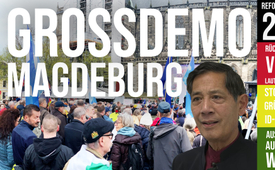 Großdemo in Magdeburg mit Prof. Bhakdi u.v.w. (29.4.2023)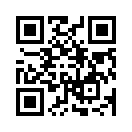 Unter dem Motto „Deutschland steht auf“ fand am 29.4.23 in Magdeburg eine Großdemo mit Prof. Bhakdi, Dr. Wodarg, Dr. Yeadon und vielen weiteren statt. Kla.TV war vor Ort dabei und zeigt Ihnen Eindrücke von der Demo und Auszüge aus den wichtigsten Reden. Erfahren Sie, was das Anliegen der vielen Menschen ist, die hier in Magdeburg gemeinsam friedlich demonstriert haben!Wie bereits angekündigt, fand am 29. April 2023 in Magdeburg eine Großdemo unter dem Motto „Deutschland steht auf“ statt. 

Kla.TV war vor Ort dabei und zeigt Ihnen Eindrücke von der Demo und Auszüge aus den wichtigsten Reden.

Bleiben Sie dran – es wird spannend! 
Erfahren Sie, was das Anliegen der vielen Menschen ist, die hier in Magdeburg gemeinsam friedlich demonstriert haben!von ts.Quellen:-Das könnte Sie auch interessieren:#Demonstration - www.kla.tv/Demonstration

#SucharitBhakdi - www.kla.tv/SucharitBhakdi

#Impfen - Impfen – ja oder nein? Fakten & Hintergründe ... - www.kla.tv/Impfen

#Impfpass - www.kla.tv/Impfpass

#Politik - www.kla.tv/Politik

#KarlLauterbach - Karl Lauterbach - www.kla.tv/KarlLauterbach

#WHO - www.kla.tv/WHOKla.TV – Die anderen Nachrichten ... frei – unabhängig – unzensiert ...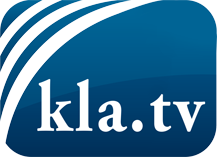 was die Medien nicht verschweigen sollten ...wenig Gehörtes vom Volk, für das Volk ...tägliche News ab 19:45 Uhr auf www.kla.tvDranbleiben lohnt sich!Kostenloses Abonnement mit wöchentlichen News per E-Mail erhalten Sie unter: www.kla.tv/aboSicherheitshinweis:Gegenstimmen werden leider immer weiter zensiert und unterdrückt. Solange wir nicht gemäß den Interessen und Ideologien der Systempresse berichten, müssen wir jederzeit damit rechnen, dass Vorwände gesucht werden, um Kla.TV zu sperren oder zu schaden.Vernetzen Sie sich darum heute noch internetunabhängig!
Klicken Sie hier: www.kla.tv/vernetzungLizenz:    Creative Commons-Lizenz mit Namensnennung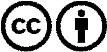 Verbreitung und Wiederaufbereitung ist mit Namensnennung erwünscht! Das Material darf jedoch nicht aus dem Kontext gerissen präsentiert werden. Mit öffentlichen Geldern (GEZ, Serafe, GIS, ...) finanzierte Institutionen ist die Verwendung ohne Rückfrage untersagt. Verstöße können strafrechtlich verfolgt werden.